8th August, 2020Dear Students,Hope you are doing well.The new academic session commences on 10th August, 2020. On account of the Pandemic situation which prevails due to COVID 19, physical teaching through Offline Medium is not permissible. As such, the Teaching-Learning process will be carried out in an online mode.  In this context, you are advised to go through the following instructions to enable you join online classes smoothly.Find your Section and Tutorial Group from the Timetable and Section Lists uploaded on the College website’s Announcement section. Go through the instructions given in this page under the sub-heading “How To Join Online Classes” that describes the necessary steps to join your respective classes.Since Online classes necessitate a different way of conducting classes vis. a. vis. physical ones, make sure that you follow the instructions as provided herewith under the sub-heading “Guidelines For Attending Online Classes”.Further, in general, classes will be held through MS Teams. Best wishes for a fruitful learning!PRINCIPALHow to Join Online ClassesStep1:  Ensure you have your login credentialsIn the past login credentials were distributed to all the students of the College. Kindly login to the following URL to ensure that you can enter into MS Teams platformhttps://teams.microsoft.comIn case you are not able to login due to any reason, please fill your details through the following link by 10th August 2020 9:00 AM. On receiving your information, we will send the required update.https://forms.office.com/Pages/ResponsePage.aspx?id=IERh3m14p0u7H9snrRNaP_NQ79_ReSZDiE_xWJjgXqpUOFdHNk1UMDJTMlBYWDJDVEE1MFBaQ1UyNS4uIn case of any technical difficulty/glitch in attending Online classes you may contact at srcc.computing@gmail.com.Step2:  Join your class as per timings given in the TimetableOn the day and time of your class as per Time Table:Find the Online meeting link of your Faculty from place mentioned in the college website. The same will also be sent to you through different channels such as email and WhatsApp. The Faculty online meeting links shall remain the same throughout the semester.  Option 1:Login to https://teams.microsoft.comEnter your login credentialsClick on the meeting link of your respective Faculty OR Paste the meeting link of your Faculty in your browser.Click on Join Option 2:Click on the meeting link of your respective Faculty OR Paste the meeting link of your Faculty in your browserOn the next screen “Continue using browser”At the bottom of the page click “Sign In”Enter your login credentialsClick JoinStep3: Leave your classOnce the class is over, click on Hang up button to ‘Leave ‘the Meeting.Guidelines for participating in online classesAll students are required to adhere to the following instructions to maintain smooth conduct of Classroom Teaching and Learning:Keep yourself ‘Mute’ unless you need to speak;Switch on your video if your Faculty asks for the same;Actively participate in your class discussion;Refrain yourself from involving in other parallel online or offline activities;Do not indulge in chatting unless you have an issue which requires Faculty’s attention; and Relax yourself during the break period available to you after each class.-----------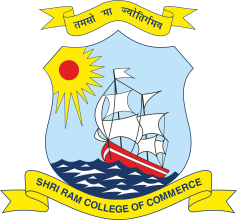 SHRI RAM COLLEGE OF COMMERCEUniversity  of  Delhi,  Maurice  Nagar,  Delhi – 110 007 Website: www.srcc.edu    Phone: 27667905, 27666519